Expression of Interest Form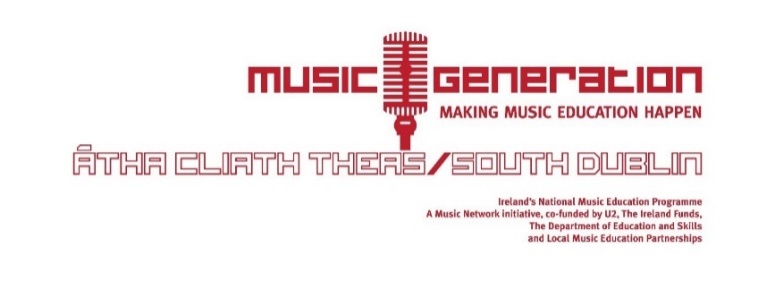 Choose a Hub Location:Clondalkin (St Peter Apostles JNS, Neilstown, Clondalkin, WEDNESDAYS)Rathcoole  	(Rathcoole Community Centre, THURSDAYS)Students Name: __________________________     Age: ___________Parent/Guardian Name&Telephone: ________________________________Email: __________________________________________________Which instrument is your child interested in learning?		     Musical Theatre (Vocal mixed with drama. Songs from Musicals)Vocal						Keyboard (Duo or Individual classes only)Violin/FiddleCello (Clondalkin Only)GuitarUkuleleDrummingVIVO Music (Age 7 – 8 yrs, singing, movement, percussion. This class gives children a chance to choose what instrument they would like to take up while learning the fundamentals of music which are skills needed when learning any instrument)Concertina (Rathcoole only)Tin Whistle (Rathcoole only)Trad Ensemble (Rathcoole only)MGSD County Trad Ensemble (Open to children learning trad music throughout the county. Email info@musicgenerationsouthdublin.ie for further info.)Lesson type: Group €160 		(3 – 6 students in the class)Duo €190 		(2 students in the class)Individual €390 	(one to one lesson)Fees are based on 30 weeks of lessons, Sept 2018 – May 2019. Previous Experience in chosen instrument:  YES       NOInstrument Rental:  		YES   		NO		(violins, guitars, concertinas, cellos, keyboards €30 fee for 30 weeks of rental)Specify any time which does not suit for lesson on the Hub day? ___________ ______________________________________________Please return your form to info@musicgenerationsouthdublin.ie